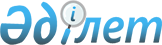 Об утверждении Плана по управлению пастбищами и их использованию в Целиноградском районе на 2018-2019 годы
					
			Утративший силу
			
			
		
					Решение Целиноградского районного маслихата Акмолинской области от 17 января 2018 года № 175/24-6. Зарегистрировано Департаментом юстиции Акмолинской области 1 февраля 2018 года № 6374. Утратило силу решением Целиноградского районного маслихата Акмолинской области от 18 апреля 2018 года № 200/28-6
      Сноска. Утратило силу решением Целиноградского районного маслихата Акмолинской области от 18.04.2018 № 200/28-6 (вводится в действие со дня официального опубликования).

      Примечание РЦПИ.

      В тексте документа сохранена пунктуация и орфография оригинала.
      В соответствии с подпунктом 1) статьи 8 Закона Республики Казахстан от 20 февраля 2017 года "О пастбищах", подпунктом 15) пункта 1 статьи 6 Закона Республики Казахстан от 23 января 2001 года "О местном государственном управлении и самоуправлении в Республике Казахстан" Целиноградский районный маслихат РЕШИЛ:
      1. Утвердить прилагаемый План по управлению пастбищами и их использованию в Целиноградском районе на 2018-2019 годы.
      2. Настоящее решение вступает в силу со дня государственной регистрации в Департаменте юстиции Акмолинской области и вводится в действие со дня официального опубликования.
      "СОГЛАСОВАНО"
      17.01.2018 План по управлению пастбищами и их использованию в Целиноградском районе на 2018-2019 годы
      1. Схема (карта) расположения пастбищ на территории Целиноградского района в разрезе категорий земель, собственников земельных участков и землепользователей на основании правоустанавливающих документов (приложение 1 к Плану по управлению пастбищами и их использованию в Целиноградском районе на 2018-2019 годы).
      2. Приемлемые схемы пастбищеоборотов (приложение 2 к Плану по управлению пастбищами и их использованию в Целиноградском районе на 2018-2019 годы).
      3. Карта с обозначением внешних и внутренних границ и площадей пастбищ, в том числе сезонных, объектов пастбищной инфраструктуры (приложение 3 к Плану по управлению пастбищами и их использованию в Целиноградском районе на 2018-2019 годы).
      4. Схема доступа пастбищепользователей к водоисточникам (озерам, рекам, прудам, копаням, оросительным или обводнительным каналам, трубчатым или шахтным колодцам) составленная согласно норме потребления воды (приложение 4 к Плану по управлению пастбищами и их использованию в Целиноградском районе на 2018-2019 годы).
      5. Схема перераспределения пастбищ для размещения поголовья сельскохозяйственных животных физических и (или) юридических лиц, у которых отсутствуют пастбища, и перемещения его на предоставляемые пастбища (приложение 5 к Плану по управлению пастбищами и их использованию в Целиноградском районе на 2018-2019 годы).
      6. Схема размещения поголовья сельскохозяйственных животных на отгонных пастбищах физических и (или) юридических лиц, не обеспеченных пастбищами, расположенными при селе, сельском округе (приложение 6 к Плану по управлению пастбищами и их использованию в Целиноградском районе на 2018-2019 годы).
      7. Календарный график по использованию пастбищ, устанавливающий сезонные маршруты выпаса и передвижения сельскохозяйственных животных (приложение 7 к Плану по управлению пастбищами и их использованию в Целиноградском районе на 2018-2019 годы). Схема (карта) расположения пастбищ на территории Целиноградского района в разрезе категорий земель, собственников земельных участков и землепользователей на основании правоустанавливающих документов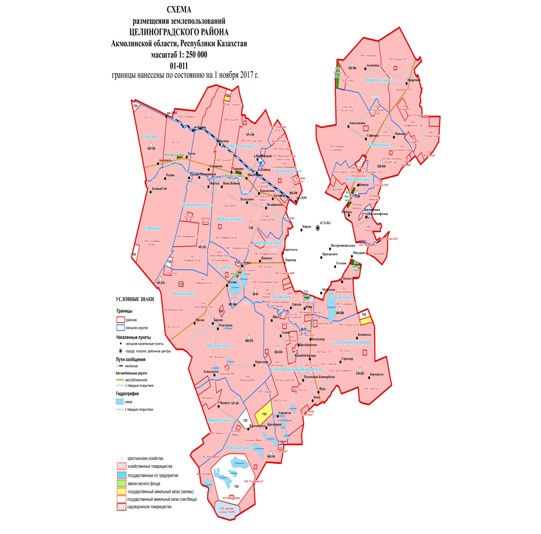  Список землепользователей и собственников земельных участков, прилагаемый к схеме (карте) расположения пастбищ на территории Целиноградского района Приемлемые схемы пастбищеоборотов
      Примечание: 1, 2, 3, 4 - очередность использования загонов в году. Карта с обозначением внешних и внутренних границ и площадей пастбищ, в том числе сезонных, объектов пастбищной инфраструктуры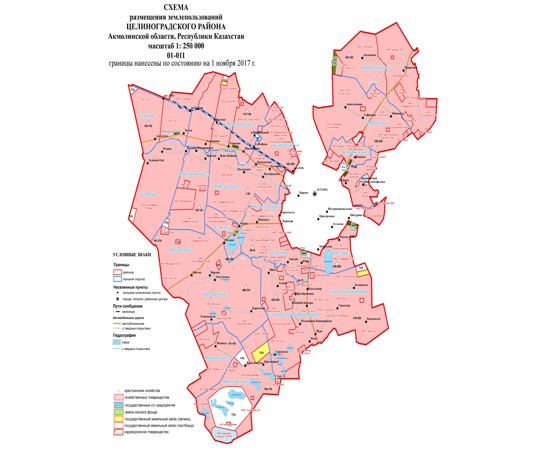 
      Площадь земель сельскохозяйственного назначения - 588 787 гектаров, в том числе: пастбищ – 272 112 гектаров; земель населенных пунктов – 76 524 гектаров; земель промышленности, транспорта, связи и иного несельскохозяйственного назначения - 33 549 гектаров; земель особо охраняемых природных территорий – 52 255 гектаров; земель лесного фонда – 341 гектар; земель водного фонда – 18 410,6 гектаров; земель запаса – 10 055 гектаров. Всего площадь земель Целиноградского района составляет 779 922 гектаров. Схема доступа пастбищепользователей к водоисточникам (озерам, рекам, прудам, копаниям, оросительным или обводнительным каналам, трубчатым или шахтным колодцам), составленная согласно норме потребления воды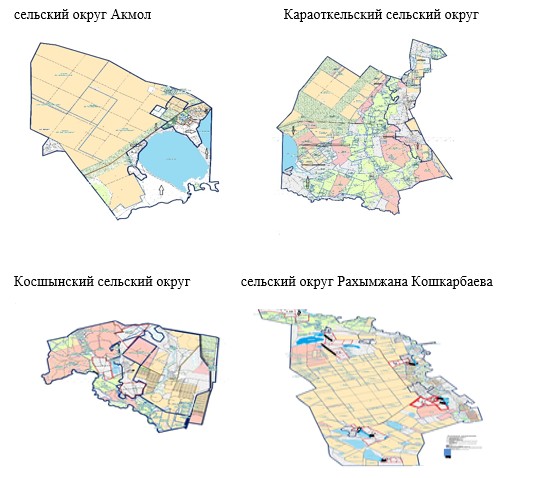 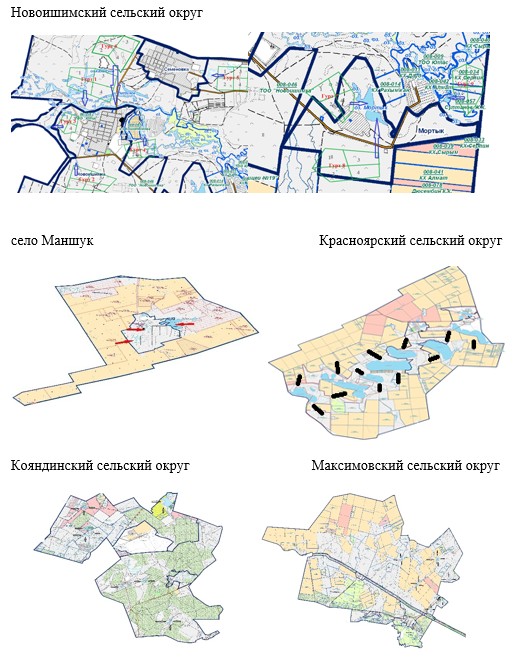 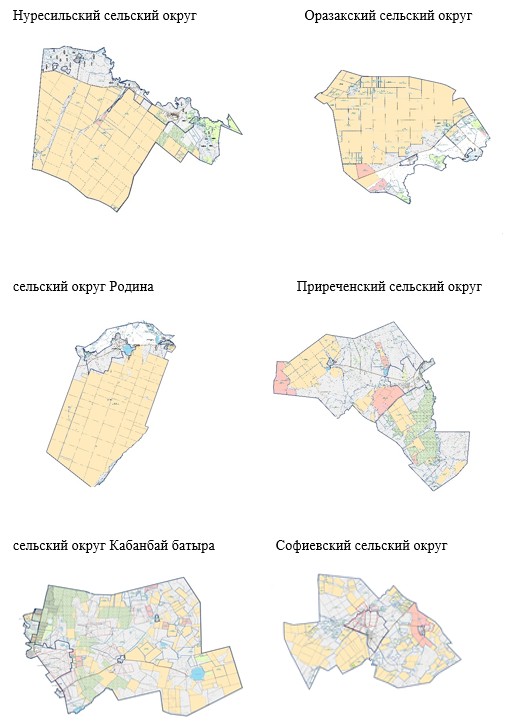 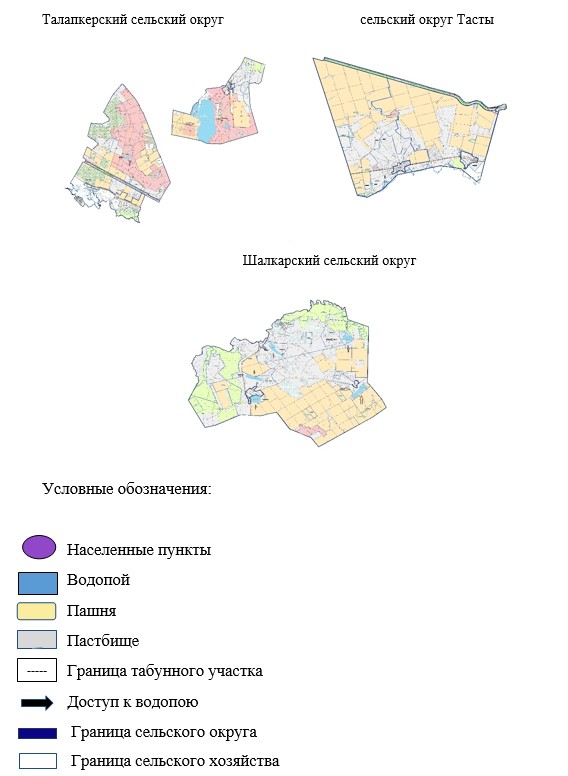  Схема перераспредения пастбищ для размещения поголовья сельскохозяйственных животных физических и (или) юридических лиц, у которых отсутствуют пастбища, и перемещения его на предоставляемые пастбища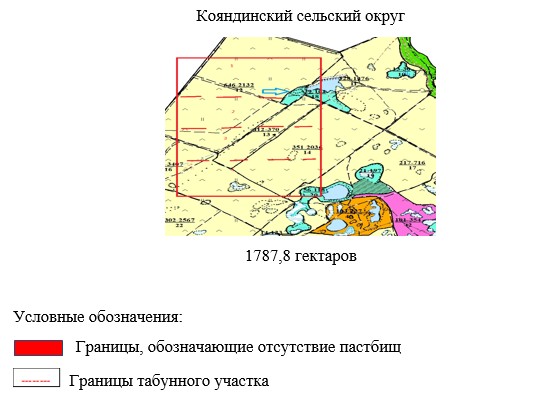  Схема размещения поголовья сельскохозяйственных животных на отгонных пастбищах физических и (или) юридических лиц, не обеспеченных пастбищами, расположенным при селе, сельском округе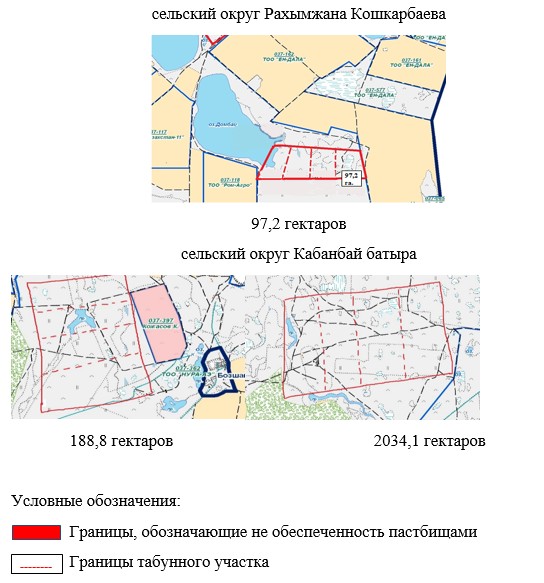  Календарный график по использованию пастбищ, устанавливающий сезонные маршруты выпаса и передвижения сельскохозяйственных животных
					© 2012. РГП на ПХВ «Институт законодательства и правовой информации Республики Казахстан» Министерства юстиции Республики Казахстан
				
      Председатель сессии
Целиноградского районного
маслихата

С.Абеева

      Секретарь Целиноградского
районного маслихата

Б.Жанбаев

      Аким Целиноградского
района

М.Таткеев
Утвержден
решением Целиноградского
районного маслихата
от 17 января 2018 года
№ 175/24-6Приложение 1
к Плану по управлению
пастбищами и их
использованию
в Целиноградском районе
на 2018-2019 годы
№
Фамилия, имя, отчество
1
Мухаметжанов Сагит Маймакович
2
Жолдасбаев Назымбек Балабаевич
3
Визе Виктор Гельмутович
4
Ильященко Николай Васильевич
5
Токаев Боранбек Садвакасович
6
Есеркепов Атымтай Темирбулатович
7
Жусупов Карталы
8
Баренова Жумагул Аубакировна
9
Токаев Боранбек Садвакасович
10
Бижентаева Сайраш
11
Черникова Валентина Робертовна
12
Аманбаев Тлеухан Тапашович
13
Оракбаев Данияр Амангельдинович
14
Карнаухов Петр Петрович
15
Жакупбеков Талгат Жантуреевич
16
Балгимбекова Малика Тахировна
17
Хаметова Людмила Галимовна
18
Аубакиров Гибадат Касенович
19
Чен Лаврентий Алексеевич
20
Белялов Аманжол
21
Абылгазин Жумабек Темиркенович
22
Байглесова Гульмира Куандыковна
23
Череев Тулеген Каресович
24
Туранов Адил Жунуспекович
25
Курмангалиев Сабит Ракимович
26
Маханов Тулеубек Аппасович
27
Айдыкадыров Бекзат Зайкенович
28
Лавров Евгений Николаевич
29
Токабаев Нургали Жоламанович
30
Токабаев Жангали Жоламанович
31
Жайлумусов Кайрат Умербекович
32
Уалиев Куаныш Амангельдинович
33
Онгарбаев Рыскали Махметович
34
Бейсенов Куат Сагинтаевич
35
Касембаев Рашид Тусупович
36
Бейсенбаев Ардак Дясанабекович
37
Бекенова Жамила Маслахетдинова
38
Дюсембин Бекболат Темирналиевич
39
Каликов Жанатбек Олжабаевич
40
Ивченко Владимир Альбертович
41
Табылдин Тайкен
42
Сальменов Мереке Картаевич
43
Бурец Вячеслав Федорович
44
Дуйсекеев Куат Тулеуович
45
Оразалина Хадиша Маратовна
46
Лавров Евгений Николаевич
47
Садыкова Асем Кенесбаевна
48
Садырова Турсун Кадырбаевна
49
Досыбаев Габит Шайбекович
50
Шульц Алла Ивановна
51
Мыханов Бердибек Сартаевич
52
Молшин Мухтар абдыкапарович
53
Оспанов Кайрат Кайроллаевич
54
Рахметов Ордабай
55
Манжанов Сайрам Куанышевич
56
Касенбаев Даулет Бексултанович
57
Шуленбаев Рустем Шамшиденович
58
Таипова Балшай
59
Пшенов Руслан Валерьевич
60
Нурмаганбетов Жумабай
61
Молдагалиев Мэлс
62
Айсаков Серик Бапанович
63
Естаев Мурат Бейсимбаевич
64
Куандыков Жомарт
65
Баренова Жумакуль
66
Ибраев Кенесхан
67
Косубаев Орынбай
68
Токаев Бейсенгали Самигулович
69
Айдыкадыров Багдат Зейнеллович
70
Бейсембаев Максат Батырович
71
Ан Жанна Болатовна
72
Андреяшкина Надежда Федоровна
73
Бурамбеков Бейсен Молдыбаевич
74
Бурамбетов Сагадат Байевич
75
Дедов Валерий Федорович
76
Жусупов Кайыргелды
77
Малгаздаров Кайрат Сапарулы
78
Мухаметжанов Сабит Маратулы
79
Сеитов Эрик Туймебаевич
80
Казин Бахтияр Айтасович
81
Аманбаев Турсынбек Талгатович
82
Ильященко Николай Васильевич
83
Абдрахманова Торгын Сексенбаевна
84
Бузаушин Дуйсенбай Рысбекович
85
Оспанов Алтай Сагинбаевич
86
Ашебекова Назгуль Елеусизовна
87
Алимбетов Марат Алтынбаевич
88
Ермекбаева Умит Ермухановна
89
Картаев Толеутай Хамитжанович
90
Масабаев Абзал Казбекович
91
Гаевский Валерий Станиславович
92
Ашимов Максут Жанбулатович
93
Инербаев Амангельды Толеуханович
94
Алимбетов Марат Алтынбаевич
95
Алписов Сагадат аманжолович
96
Жармаганбетов Жаксылык Шоптыбаевич
97
Калдыбеков Тулеутай
98
Нурушев Камзе Жамантаевич
99
Сатенов Абсамет
100
Токсеитов Аскар Сапаевич
101
Куспеков Олжас Хароллаевич
102
Асамбеков Марат Буданович
103
Тимофеев Алексей Васильевич
104
Алшинбаев Нурлан Укманович
105
Парышев Александр Викторович
106
Листопадний Геннадий Иванович
107
Чулковский Сергей Леонидович
108
Жилкибаев Жекебай Тургаевич
109
Ахмедин Алтынбек Тастынбаевич
110
Айтмурзина Вина Оспаевна
111
Тимофеев Алексей Васильевич
112
Осипенко Сергей петрович
113
Мациев Руслан Нуретович
114
Кожабаев Идырис Асанович
115
Касенов Калык
116
Жилкибаева Жанбота Каликовна
117
Николаева Алла Валерьевна
118
Жилкибаев Калымжан Тургаевич
119
Мапышев Сапар Ильич
120
Майлыбаев Серик Абдугалиевич
121
Абдрахманова Анар Укеновна
122
Куспеков Олжас Хайроллаевич
123
Инербаев Болат Уахитович
124
Жанайбаев Толенды Жанайбаевич
125
Гопп Олег Александрович
126
Айтуев Гизат Зекенович
127
Оспанов Алтай Сагибаевич
128
Уршуков Кабдулла Абдыкаримович
129
Ибраева Алия Темирбулатовна
130
Базарбекова Сауле Амантаевна
131
Байжанов Куатбек Сманович
132
Василенко Надежда Васильевна
133
Амиров Кайрат Муратович
134
Искаков Жанатбек Галимжанович
135
Поляковская Юлия Павловна
136
Базылов Темирбек
137
Омаров Хайдар Ерденбаевич
138
Камалитденов Нурлан Сабырович
139
Темиров Ержан Галимжанович
140
Темиров Канат Галимжанович
141
Алпыспаев Жармуханбет Капезович
142
Султанов Жасауы Кожахметович
143
Жанатев Айтпай Ильич
144
Дюсенбин Канат Кабытаевич
145
Рахимжанов Жанатбек Жанатович
146
Какибаев Болат Саттарович
147
Дедов Владимир Федорович
148
Довгань Степан Евгеньевич
149
Кулмуканов Канат Каршигаевич
150
Калашников Иван Павлович
151
Валиев Илдар Раудисович
152
Абдраев Нурлан Кузембаевич
153
Ковалев Илья Витальевич
154
Батыркожа Азамат Байкуанышевич
155
Айтмуханбетов Какижан
156
Казин Батабек Алпысбаевич
157
Жаналинов Толеубай Хамзинович
158
Касенов Бауржан Сайдалыулы
159
Какенов Казбек Ибрагимович
160
Искаков Жанатбек Галимжанович
161
Жахин Гарифулла Сатанович
162
Абдрахманова Торгын Сексембаева
163
Искаков Жанатбек Галимжанович
164
Рахимбеков Боранбай
165
Саханов Жумабай
166
Хастаев Жанузак Серикович
167
Калюжный Александр Федорович
168
Жанпеисов Куат Жанпеисович
169
Рамазанов Асылбек Рамазанович
170
Жанатуганов Жанузак Досмаилович
171
Накенов Сабит Байболович
172
Мылтыкбаев Амантай Мылтыкбаевич
173
Кусаинов Турар Мурзахметович
174
Кусаинова Розалия Аскаровна
175
Аким Галы
176
Кызыров Толеу Карабиденович
177
Тосунян Руслан Арсенович
178
Ибраев Макен
179
Каримсаков Манарбек
180
Аубакиров Руслан Оспанович
181
Абдрашитов Жолдас Абылкасимович
182
Айнабаев Абилхаир Оразакович
183
Боранбаев Канат Кабыкенович
184
Шайкенов Ислам Тойтабарович
185
Тезекбаев Болат Оралович
186
Ергеш Жамбыл Айдарбекулы
187
Махмутов Мурат Серикович
188
Мухамеджанова Сабира Сабуровна
189
Батырбеков Азамат Жомартович
190
Кужуханов Еркин Жаксылыкович
191
Тусенов Адилхан Сапаргалиевич
192
Валиев Илдар Раудисович
193
Касымгужин Азат Уразкенович
194
Суюров Рахимжан Хамитович
195
Тусельбаева Жамалхан Алимханкызы
196
Муглаев Сакен
197
Мухаметжанов Сагит Маймакович
198
Жолдасбеков Назымбек Балабаевич
199
Визе Виктор Гельмутович
200
Жусупов Карталы
201
Бижентаева Сайраш
202
Серникова Валентина Робертовна
203
Аманбаев Тулеухан Тапашович
204
Асамбеков Марат Буданулы
205
Тимофеев Алексей Васильевич
206
Чулковский Сергей Леонидович
207
Акпаров Каратай Амангельдинович
208
Акционерное общество "Лизинговая компания "Астана Финанс"
209
Акционерное общество "Ак аул"
210
Акционерное общество "Астана-Зеленстрой"
211
Акционерное общество "Асыл-Тулик"
212
Акционерное общество "Astana Green Resourse"
213
Акционерное общество"Агрофирма Актык"
214
Акционерное общество"Акмола-Феникс"
215
Акционерное общество"Астана-Өнім"
216
Товарищество с ограниченной ответственностью "Билан"
217
Товарищество с ограниченной ответственностью "Агрофирма ТНК"
218
Товарищество с ограниченной ответственностью "Байлык 2011"
219
Товарищество с ограниченной ответственностью "Бахыт ХХХ"
220
Товарищество с ограниченной ответственностью "Асыл бидай-Астана"
221
Товарищество с ограниченной ответственностью "Ел-Азаматы"
222
Товарищество с ограниченной ответственностью "Арка-Жер"
223
Товарищество с ограниченной ответственностью "Айкын 2006"
224
Товарищество с ограниченной ответсвенностью "Маншук-АЭ"
225
Товарищество с ограниченной ответсвенностью "Новоишимка-АЭ"
226
Товарищество с ограниченной ответсвенностью "Нура-2011"
227
Товарищество с ограниченной ответсвенностью "СХП Сары-Терек"
228
Товарищество с ограниченной ответсвенностью "Агрофирма "Родина"
229
Товарищество с ограниченной ответсвенностью "Агрофирма "Ақ Дән"
230
Товарищество с ограниченной ответсвенностью "АКА"
231
Товарищество с ограниченной ответсвенностью "Шалкар"
232
Товарищество с ограниченной ответсвенностью "CapitalProjektsLTD"
233
Товарищество с ограниченной ответсвенностью "Коянды"
234
Товарищество с ограниченной ответсвенностью "Антоновка"
235
Товарищество с ограниченной ответсвенностью "Прогресс"
236
Товарищество с ограниченной ответсвенностью "Преображенка"
237
Товарищество с ограниченной ответсвенностью "Кадам НС"
238
Товарищество с ограниченной ответсвенностью "Агрофирма Бай Жер"
239
Товарищество с ограниченной ответсвенностью "Асет и К"
240
Товарищество с ограниченной ответсвенностью "Ен Дала"
241
Товарищество с ограниченной ответсвенностью "Ютас"
242
Товарищество с ограниченной ответсвенностью "Агро-Нива"
243
Товарищество с ограниченной ответсвенностью "Есенжол-Н"
244
Товарищество с ограниченной ответсвенностью "АССАБИ"
245
Товарищество с ограниченной ответсвенностью "Ром-Агро"
246
Товарищество с ограниченной ответсвенностью "Каратомар 2004"
247
Товарищество с ограниченной ответсвенностью "Торе Ж.А."
248
Товарищество с ограниченной ответсвенностью "Сагымбай и К"
249
Товарищество с ограниченной ответсвенностью " Восход-Агро"
250
Товарищество с ограниченной ответсвенностью "СХП Исан"
251
Товарищество с ограниченной ответсвенностью "Асыл Тукым"
252
Товарищество с ограниченной ответсвенностью "Агрофирма Green Star"
253
Товарищество с ограниченной ответсвенностью "Миновское"
254
Товарищество с ограниченной ответсвенностью "Самалжай"
255
Товарищество с ограниченной ответсвенностью "Жулдыз-Агро"
256
Товарищество с ограниченной ответсвенностью "Талапкер"Приложение 2
к Плану по управлению
пастбищами и их
использованию
в Целиноградском районе
на 2018-2019 годы
Годы
Загон 1
Загон 2
Загон 3
Загон 4
2018
весенние-летний сезон 1
летний сезон 2
осенний сезон 3
отдыхающий загон
2019
отдыхающий загон
весенние-летний сезон 1
летний сезон 2
осенний сезон 3Приложение 3
к Плану по управлению
пастбищами и их
использованию
в Целиноградском районе
на 2018-2019 годыПриложение 4
к Плану по управлению
пастбищами и их
использованию
в Целиноградском районе
на 2018-2019 годыПриложение 5
к Плану по управлению
пастбищами и их
использованию
в Целиноградском районе
на 2018-2019 годыПриложение 6
к Плану по управлению
пастбищами и их
использованию
в Целиноградском районе
на 2018-2019 годыПриложение 7
к Плану по управлению
пастбищами и их
использованию
в Целиноградском районе
на 2018-2019 годы
№
Наименование сельских округов
Количество загонов в 2018 году
Количество загонов в 2018 году
Количество загонов в 2018 году
Количество загонов в 2018 году
№
Наименование сельских округов
1
2
3
4
1
сельский округ Акмол
весенне-летний сезон
летний сезон
летний-осенний сезон
отдыхающий загон
2
Нуресильский сельский округ
весенне-летний сезон
отдыхающий загон 
летний сезон 
летний-осенний сезон
3
сельский округ Кабанбай батыра
весенне-летний сезон
летний сезон
отдыхающий загон
летний-осенний сезон
4
Караоткельский сельский округ
отдыхающий загон
весенне-летний сезон
летний сезон
летний-осенний сезон
5
Косшынский сельский округ
весенне-летний сезон
летний сезон
летний-осенний сезон
отдыхающий загон
6
Кояндинский сельский округ
весенне-летний сезон
отдыхающий загон
летний сезон
летний-осенний сезон
7
Красноярский сельский округ
весенне-летний сезон
летний сезон
отдыхающий загон
летний-осенний сезон
8
Максимовский сельский округ
отдыхающий загон
весенне-летний сезон
летний сезон
летний-осенний сезон
9
село Маншук
весенне-летний сезон
летний сезон
летний-осенний сезон
отдыхающий загон
10
Новоишимский сельский округ
весенне-летний сезон
отдыхающий загон 
летний сезон 
летний-осенний сезон
11
Оразакский сельский округ
весенне-летний сезон
летний сезон
отдыхающий загон
летний-осенний сезон
12
Приреченский сельский округ
отдыхающий загон
весенне-летний сезон
летний сезон
летний-осенний сезон
13
сельский округ

РахымжанаКошкарбаева
весенне-летний сезон
летний сезон
летний-осенний сезон
отдыхающий загон
14
сельский округ Родина
весенне-летний сезон
отдыхающий загон 
летний сезон 
летний-осенний сезон
15
Софиевский сельский округ
весенне-летний сезон
летний сезон
отдыхающий загон
летний-осенний сезон
16
Талапкерский сельский округ
отдыхающий загон
весенне-летний сезон
летний сезон
летний-осенний сезон
17
сельский округ Тасты 
весенне-летний сезон
летний сезон
отдыхающий загон
летний-осенний сезон
18
Шалкарский сельский округ
отдыхающий загон
весенне-летний сезон
летний сезон
летний-осенний сезон
№
Наименование сельских округов
Количество загонов в 2019 году
Количество загонов в 2019 году
Количество загонов в 2019 году
Количество загонов в 2019 году
№
Наименование сельских округов
1
2
3
4
1
сельский округ Акмол
весенне-летний сезон
летний сезон
летний-осенний сезон
отдыхающий загон
2
Нуресильский сельский округ
весенне-летний сезон
отдыхающий загон 
летний сезон 
летний-осенний сезон
3
сельский округ Кабанбай батыра
весенне-летний сезон
летний сезон
отдыхающий загон
летний-осенний сезон
4
Караоткельский сельский округ
отдыхающий загон
весенне-летний сезон
летний сезон
летний-осенний сезон
5
Косшынский сельский округ
весенне-летний сезон
летний сезон
летний-осенний сезон
отдыхающий загон
6
Кояндинский сельский округ
весенне-летний сезон
отдыхающий загон
летний сезон
летний-осенний сезон
7
Красноярский сельский округ
весенне-летний сезон
летний сезон
отдыхающий загон
летний-осенний сезон
8
Максимовский сельский округ
отдыхающий загон
весенне-летний сезон
летний сезон
летний-осенний сезон
9
село Маншук
весенне-летний сезон
летний сезон
летний-осенний сезон
отдыхающий загон
10
Новоишимский сельский округ
весенне-летний сезон
отдыхающий загон 
летний сезон 
летний-осенний сезон
11
Оразакский сельский округ
весенне-летний сезон
летний сезон
отдыхающий загон
летний-осенний сезон
12
Приреченский сельсий округ
отдыхающий загон
весенне-летний сезон
летний сезон
летний-осенний сезон
13
сельский округ Рахымжан Кошкарбаева
весенне-летний сезон
летний сезон
летний-осенний сезон
отдыхающий загон
14
сельский округ Родина
весенне-летний сезон
отдыхающий загон 
летний сезон 
летний-осенний сезон
15
Софиевский сельский округ
весенне-летний сезон
летний сезон
отдыхающий загон
летний-осенний сезон
16
Талапкерский сельский округ
отдыхающий загон
весенне-летний сезон
летний сезон
летний-осенний сезон
17
сельский округ Тасты 
весенне-летний сезон
летний сезон
отдыхающий загон
летний-осенний сезон
18
Шалкарский сельский округ
отдыхающий загон
весенне-летний сезон
летний сезон
летний-осенний сезон